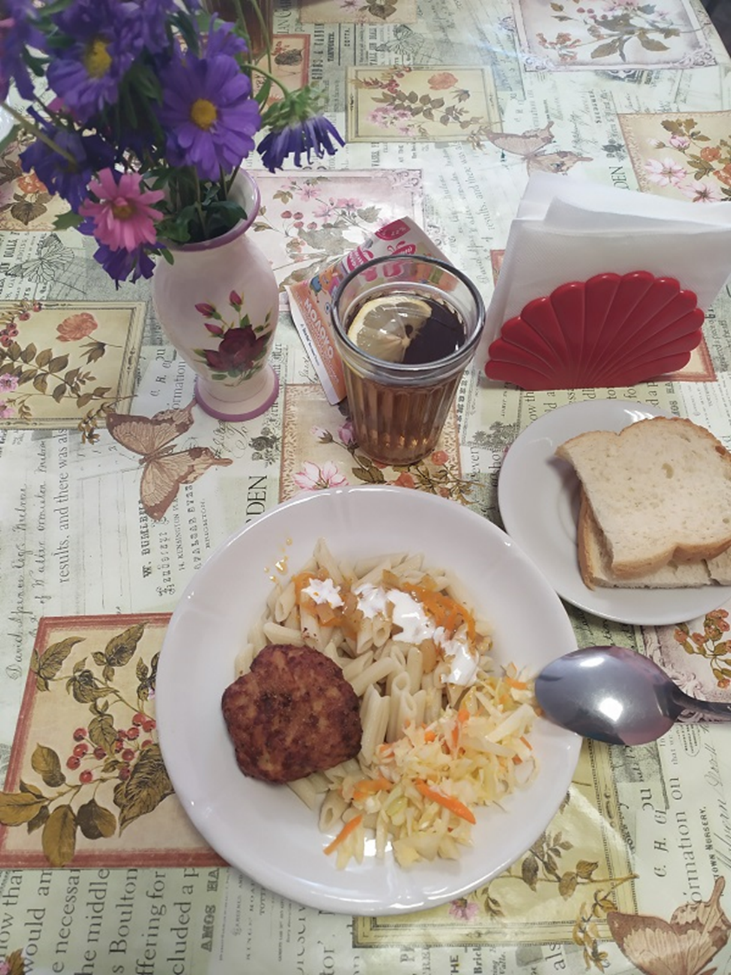 ШколаМБОУ: Донская ООШМБОУ: Донская ООШМБОУ: Донская ООШОтд./корпДень22.09.2022Прием пищиРаздел№ рец.БлюдоВыход, гЦенаКалорийностьБелкиЖирыУглеводыЗавтракгор.блюдо185тефтели со сметанным соусом9016191010гор.напиток294чай с лимоном18738009хлебйодированный401050121макаронные изделия отварные1602206539салат из белокочанной капусты605413653761,01